YEAR 6 LONG TERM ENGLISH PLAN (2022-2023)* Worked into Topic books/lessonsAutumn 1Autumn 2Spring 1Spring 2Summer 1Summer 2Texts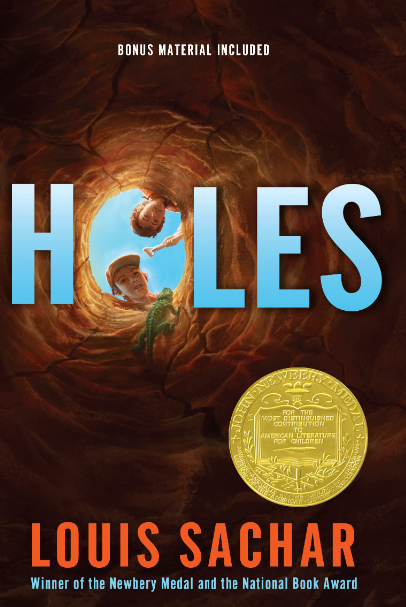 HighwaymanHoles Dulce and Decorum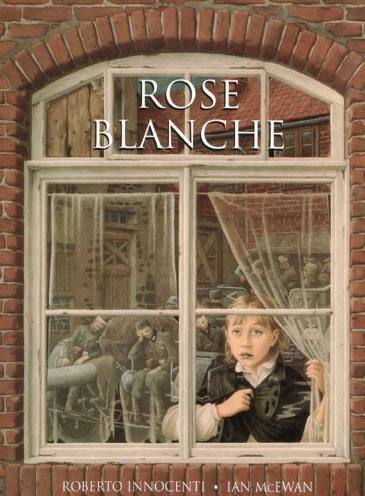 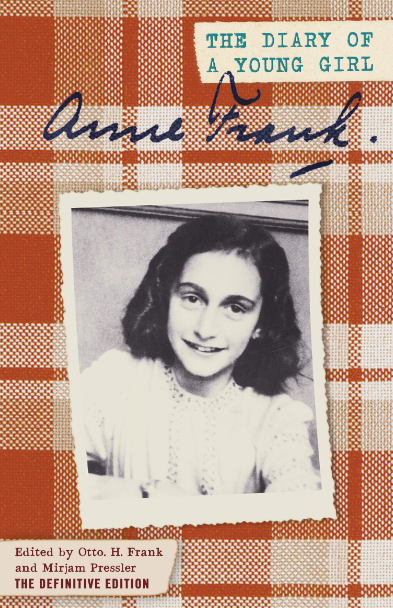 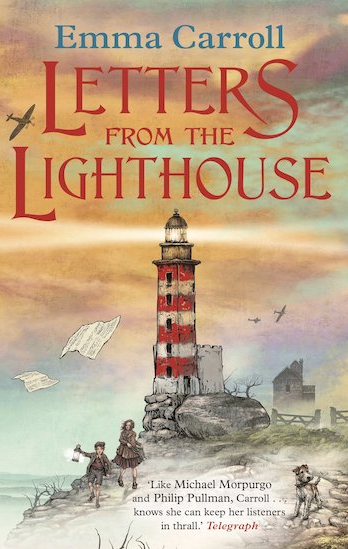 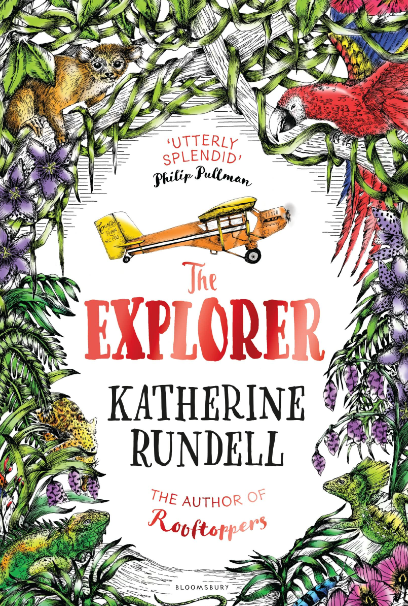 The ExplorerRooftoppersLit shed films: Alma and FrancisPoetry FocusHighwayman and Dulce et Decorum Est         Poetic DevicesHighwayman and Dulce et Decorum Est         Poetic DevicesWrittenOutcomeHighwayman poemMain outcome 2: Narrative - Turn Highwayman into a narrative – story in role (could be told from alternative POV)Short writing opportunities:Setting descriptions – moorCharacter descriptionsAlternative endingsHolesMain Outcome 1: Narrative - Recount (diary) - Stanley’s Diary entryShort writing opportunities:Wreck room setting descriptionYellow Spotted Lizard encounterHolesMain outcome 1 -  Newspaper report on StanleyShort writing opportunities:Brief bulletin about arrest Rose BlancheMain outcome: 1Descriptive & emotive  poem based on Rose Blanche concentration campAnne Frank (History link)Main outcome:1 Biography of Anne FrankMain Outcome 2Bravery Speech (Read to Write)Children to write examples of formalwords/phrases and sentences that could be used later intheir own speechesLetters from the LighthouseMain outcome: Narrative – third person (set in Air Raid Shelter) Short writing opportunities:Character descriptionSetting descriptionBuilding tension (air raid paragraph)History linkMain Outcome- To discussBalanced argument on Dunkirk (See template)The ExplorerMain outcome: Narrative - Flashback and forwardsShort writing opportunities: setting descriptionPlane crash Create convincing characters and gradually reveal more as the story unfolds, through the way that they talk, act and interact with othersGeography LinkMain outcome: to persuade(formal)   - climate changeLit Shed Films:Main outcome: NarrativeShort writing opportunities:Descriptive paragraph –settingDialogue to advance actionGeography linkMain outcome: Non chronological report – rivers ,linkedGrammar Focus and Alan Peat Sentence TypeInformal language for a diaryExpanded noun phrases expanded by the addition of modifying adjectives, nouns and prepositional phrasesFronted adverbialsCohesion through pronouns, fronted adverbials and prepositionsSubordinate clausesAlan Peat SentenceSome; someThe more, the moreIrony sentences ‘The ‘camp’ at Green lake was not..EdinglyImagineCompound and complex sentencesFormal languageDirect and reported speechAlan Peat SentenceSome othersDe:dePoemPoetic devices – alliteration, simile, metaphorFormal SpeechFormal languageSubjunctivePassiveModalsAdverbs of possibilityFlashback narrativeAmplificationMost important in shortAir Raid NarrativeNoun phrases expanded by the addition of modifying adjectives, nouns and prepositional phrases.Dialogue to reveal characters and move story alongBalanced ArgumentCohesionConnecting adverbialsWriters need to make formal and informal vocabulary choices to suit the form of the writing and audience by making generic statements followed by specific examples The passive voice can sometimes be used to present points of view e.g. It could be claimed that…it is possible that…some could claim that… Because arguments include hypothetical ideas, conditional language, such as the subjunctive form can sometimes be used e.g. If people were to In discussions, complex ideas need developing over a sentence. Colons and semi-colons can be useful for separating and linking these ideas.DE:deI was exhausted: I hadn’t slept for more than two days.Some; othersIf, If, ifCohesion within and across paragraphs and focus on using adverbials and prepositions to enhance flashbackNoun phrases expanded by the addition of modifying adjectives, nouns and prepositional phrases.Dialogue to reveal characters and move story alongTell: show 3The rainforest was a cocoon of flora and fauna: creeping vibes; howling monkeys; birds with long, bright tail feathers.Dramatic heightening ( the more.. the more_)Passive voiceSubjunctive(If people were to stop cutting down the rainforest)Requires the writer to make formal and informal vocabulary choices by moving from generic statements to specific examples when key points are being presented. Repetition can be used to strengthen your point of view. This also acts as a cohesive device.Because arguments include hypothetical ideas, conditional language, such as the subjunctive form can sometimes be used e.g. If people were to stop hunting whalesFirst LastPunctuation FocusDiary: use of brackets for parenthesisDashes for parenthesisSemi colons between clausesUse and punctuate direct speech (using dialogue to show the relationship between characters),place apostrophe correctly for regular plurals, Use commas after fronted adverbials.Semi-colonUse of commas after fronted adverbials and subordinate clauses.Use of colons in clausesPlace the possessive apostrophe accurately in words with regular plurals and in words with irregular plurals.Colon Semi colonBullet pointsSecure use of apostrophes for possession, including for plural nouns Begin to use dashes for emphasis .ReadingFocusInferring feelings from actions and wordsAuthorial intentWord choice for tensionInfer about a character  - what impression do you get of Tim the Ostler, The Highwayman?(Highwayman)Identifying themesUnderstanding impact of poetic devices in Dulce et decorum estDulce and Decorum PoetryShort writing opportunitiesPEE- dulceIdentifying themesAuthor’s use of show not tellLanguage choices to create a picture in reader’s mindReadingFocusOngoing work with VIPERSOngoing work with VIPERSOngoing work with VIPERSOngoing work with VIPERSOngoing work with VIPERSOngoing work with VIPERSCross-Curricular writing links*Balanced argument on DunkirkBalanced argument on Dunkirk